 Wildlife Management and Conservation in a Changing World Alok Kumar Chandrakar* , S. S. Dhuria 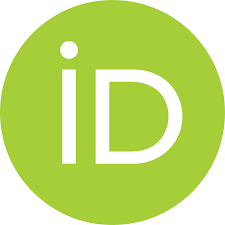 Department of Forestry, Wildlife & Environmental SciencesGuru Ghasidas Vishwavidyalaya, Bilaspur, Chhattisgarh, India.Email: alokanand1234@gmail.comABSTRACTWildlife management is crucial for ensuring the long-term survival and well-being of wildlife and their habitats in a changing world. It is important for conserving biodiversity, maintaining ecosystem functioning, promoting sustainable resource management, mitigating conflicts, supporting local economies, and advancing scientific knowledge. Wildlife management and conservation are crucial aspects of addressing the challenges that arise in a changing world. As human activities continue to impact ecosystems and species around the globe, it is essential to adapt new approaches to ensure the long-term survival and well-being of wildlife populations. The field of wildlife management is continuously evolving, and there have been many developments in recent years. This article highlights theKey words: Wildlife management, conservation, technology, conflict mitigation, adaptation.1. INTRODUCTION:Wildlife refers to all non-domesticated animal species, including mammals, birds, reptiles, amphibians, fish, and invertebrates, living in their natural habitats (Chandrakar, 2018). Wildlife management involves the application of scientific principles and practices to ensure the conservation, sustainable use, and well-being of wildlife populations and their habitats. It encompasses a range of activities, including population monitoring, habitat management, disease control, hunting and fishing regulations, and education and outreach (Gopal, 2011). Wildlife management plays a critical role in conserving and sustaining biodiversity, protecting ecosystems, and promoting the well-being of both wildlife and human populations. Wildlife management is essential for preserving biodiversity, which is crucial for the stability and resilience of ecosystems. It involves protecting and managing wildlife populations, habitats, and ecosystems to ensure the survival of diverse species (Gibson et al., 2011). Wildlife species play important roles in maintaining ecosystem balance and functioning. By regulating population dynamics, controlling prey species, dispersing seeds, and cycling nutrients, wildlife contribute to the overall health and stability of ecosystems (Sekercioglu et al., 2004). Wildlife management helps ensure the sustainable use of wildlife resources, such as hunting and fishing. It involves setting regulations and guidelines to prevent overexploitation, maintain healthy populations, and support the long-term availability of wildlife for future generations (Nuno et al., 2013). Wildlife management helps mitigate conflicts between humans and wildlife. By understanding and addressing the causes of conflicts, implementing preventive measures, and developing strategies for coexistence, wildlife management promotes harmonious interactions between wildlife and local communities (Dickman, 2010). Effective wildlife management can provide economic benefits through nature-based tourism and ecotourism. By protecting and conserving wildlife and their habitats, it creates opportunities for sustainable tourism, generating revenue, employment, and supporting local economies (Naidoo & Adamowicz, 2006). Wildlife management contributes to scientific research and knowledge generation. By studying wildlife populations, behavior, and ecological interactions, it expands our understanding of ecosystems, supports evidence-based decision-making, and advances conservation science (Beier et al., 2017). Traditional wildlife management methods encompass a range of practices that have been employed by communities and cultures around the world to conserve and sustainably utilize wildlife. Many traditional societies have established rules and regulations regarding hunting practices to ensure sustainable harvests. These regulations may include restrictions on hunting seasons, bag limits (the number of animals that can be harvested), and the use of certain hunting methods (Lindsey et al., 2007). Creating Wildlife sanctuaries and protected areas is a common traditional method for conserving wildlife (Chandrakar, 2012). These protected areas are designated spaces where hunting or other human activities are restricted or prohibited. They provide safe havens for wildlife to thrive and reproduce (Chandrakar et al., 2016). Traditional habitat management involves the deliberate manipulation of habitats to benefit wildlife. Practices such as controlled burning, selective tree cutting, or the creation of water sources can help maintain or enhance suitable habitats (Boyd, 2000). The indigenous and local communities often possess extensive knowledge about the behavior, habitat requirements, and population dynamics of wildlife in their regions. This traditional ecological knowledge is passed down through generations and can be invaluable in understanding and managing wildlife populations (Berkes, 2008). Many traditional societies have cultural practices and taboos associated with specific wildlife species. These practices and taboos may serve as conservation tools by regulating the use of certain animals or their habitats (Alvard, 1995). These traditional wildlife management methods have been effective, but in this changing world, they may need to be adapted and integrated with modern scientific approaches to address the challenges of changing landscapes, climate change, and increasing human impacts on wildlife populations.2. RECENT TRENDS IN WILDLIFE MANAGEMENT:Wildlife management practices are continually evolving and adapting to meet the challenges posed by various factors, including changes in ecological understanding, societal values, and environmental conditions. Wildlife management recognizes the importance of incorporating diverse stakeholder perspectives. This includes engaging local communities, indigenous peoples, NGOs, scientists, and policymakers in decision-making processes to ensure that management practices reflect a range of values, needs, and knowledge systems (Gore et al., 2019). Advances in technology play a significant role in shaping wildlife management practices. Techniques such as remote sensing, genetic analysis, and data modeling contribute to improved monitoring, assessment, and decision-making processes in wildlife management (Cushman et al., 2010). This dynamic approach ensures that wildlife management practices remain effective and responsive to the challenges and opportunities presented in a changing world. Fig. Approaches of wildlife management3. CONSERVATION TECHNOLOGY: The use of technology has been increasingly integrated into wildlife management practices. For example, remote sensing techniques, such as satellite imagery and drones, are being utilized to monitor wildlife populations, track migration patterns, and detect illegal activities like poaching. Additionally, camera traps and GPS tracking devices are employed to gather data on animal behavior and movements.A. Remote Sensing and Satellite Imagery: Remote sensing and satellite imagery are powerful tools for wildlife management, providing valuable information about the distribution, abundance, and behavior of various animal species (Pettorelli et al., 2018). These technologies allow researchers and conservationists to monitor ecosystems, track wildlife populations, and assess habitat conditions on a large scale (Pettorelli et al., 2014).Remote sensing involves collecting data about an object or area from a distance, typically using aircraft or satellite-based sensors. It encompasses a range of techniques, including the use of visible, infrared, and thermal sensors. In wildlife management, remote sensing is employed to study various aspects of animal ecology, such as habitat mapping, animal movement patterns, and population dynamics (Pimm et al., 1995; Nagendra, 2001).Satellite imagery refers to the visual representation of Earth's surface captured by satellites orbiting the planet. Satellites equipped with various sensors capture images at different wavelengths, providing valuable information about land cover, vegetation, and environmental conditions. Satellite imagery is extensively used in wildlife management to monitor habitats, detect changes, and estimate population sizes (Strimas-Mackey et al. 2018).B. Camera Traps: Camera traps are an essential tool in wildlife management, providing valuable information about animal populations, behavior, and habitat use (O'Connell et al., 2010). These devices consist of motion-activated cameras that capture images or videos of animals as they pass by. Camera trapping allows researchers and conservationists to collect data on species presence, abundance, activity patterns, and more (Rovero et al., 2013). Camera traps have revolutionized wildlife research and monitoring. They are strategically placed in various habitats, such as forests, grasslands, and wetlands, to capture images or videos of animals in their natural environments. Camera trapping is a non-invasive technique that minimally disturbs wildlife, making it particularly useful for studying elusive and nocturnal species (O'Connell et al., 2011).Camera traps provide researchers with a wealth of data on wildlife populations and behaviors. The images or videos captured by the cameras are analyzed to identify species, estimate abundance, assess activity patterns, and study other ecological parameters (Swinnen et al., 2019). Advanced techniques, such as machine learning and computer vision, are employed to automate the identification and classification of species in camera traps data (Meek et al., 2015).C. Drones (Unmanned Aerial Vehicles - UAVs): Drones, also known as Unmanned Aerial Vehicles (UAVs), have emerged as a powerful tool for wildlife management and conservation. These remote-controlled aircraft equipped with high-resolution cameras and thermal imaging sensors enable researchers and conservationists to gather valuable data on wildlife populations, habitat conditions, and ecological processes (Hodgson et al., 2018).Drones allow for efficient and cost-effective aerial surveys of wildlife populations. They can capture high-resolution imagery or videos, providing detailed information on species distribution, abundance, and habitat use. Aerial monitoring with drones also enables the detection of changes in vegetation, land cover, and other environmental parameters relevant to wildlife management (Hodgson et al., 2018). Drones offer a non-invasive approach to data collection in wildlife research. Compared to traditional methods like helicopter or ground surveys, drones produce minimal disturbance to wildlife, reducing stress and potential biases in behavior observations. They can access challenging or remote terrain, enabling the monitoring of species in inaccessible areas (Torres et al., 2009).Drones equipped with GPS and telemetry systems can be used to track and monitor the movements of individual animals. This technology is particularly useful for studying migratory species, monitoring endangered populations, and detecting illegal activities like poaching or habitat destruction (Cagnacci et al., 2010). Drones can aid in identifying and protecting critical wildlife habitats as well (Kays et al., 2015). D. GPS Tracking: GPS (Global Positioning System) tracking is a valuable technology used in wildlife management for monitoring and tracking the movements and behaviors of animals. GPS tracking devices equipped with small, lightweight GPS receivers are attached to animals, allowing researchers to collect precise location data. This information helps in understanding animal behavior, migration patterns, habitat selection, and population dynamics (Kays et al., 2015). GPS tracking devices use signals from satellites to determine the precise location of an animal at regular intervals. These devices are designed to be lightweight and durable, ensuring minimal impact on the animal's behavior and well-being. The collected GPS data is typically stored in the device or transmitted remotely for analysis (Cagnacci et al., 2010).GPS tracking provides crucial insights into the movement patterns and behavior of wildlife. It allows researchers to study home range sizes, habitat use, migration routes, foraging behaviors, and interactions between individuals or species. This information helps in understanding ecological processes, resource selection, and responses to environmental changes (Bohrer et al., 2013).GPS tracking plays a vital role in wildlife conservation and management efforts. It aids in identifying critical habitats, monitoring endangered species, assessing the effectiveness of protected areas, and mitigating human-wildlife conflicts. GPS data can also inform wildlife management decisions, such as establishing wildlife corridors, designing conservation strategies, and evaluating the impacts of human activities on animal movements (Kays et al., 2021).E. Acoustic Monitoring: Acoustic monitoring is a valuable technique used in wildlife management to study and monitor animal populations, particularly those that communicate through vocalizations or produce distinctive sounds. It involves the use of specialized acoustic recording equipment to capture and analyze animal sounds in their natural habitats (Digby et al., 2018). Acoustic monitoring provides insights into species presence, behavior, distribution, and habitat use (Sueur et al., 2019). Passive Acoustic Monitoring (PAM) involves deploying recording devices, such as microphones or hydrophones, in strategic locations to capture sounds produced by animals. These devices continuously record sound over extended periods, enabling researchers to study animal vocalizations, communication networks, and acoustic behavior. PAM is particularly useful for studying elusive or nocturnal species that are difficult to observe directly (Marques et al., 2013).The recorded acoustic data is analyzed using bioacoustics techniques. Spectrograms and sound analyses are employed to identify and classify different animal vocalizations, such as bird songs, insect calls, amphibian choruses, and marine mammal vocalizations. By comparing recorded sounds with known species vocalizations, researchers can determine species presence, estimate abundance, and assess changes in vocal behavior over time (Pieretti et al., 2017).Acoustic monitoring plays a vital role in wildlife conservation and management. It helps in assessing the status and distribution of endangered species, monitoring the impacts of habitat loss or fragmentation, and evaluating the effectiveness of conservation efforts. Acoustic data can also inform land-use planning, species conservation plans, and the mitigation of human-wildlife conflicts (Linchant, et al. 2015).F. DNA Analysis and Genetic Monitoring: DNA analysis and genetic monitoring are powerful tools in wildlife management that help researchers understand the genetic diversity, population structure, and relatedness of species (Funk et al., 2012). These techniques involve extracting DNA from individuals or environmental samples and analyzing specific genetic markers to gain insights into population dynamics, gene flow, and conservation strategies (Schwartz et al., 2017). Genetic sampling involves collecting biological samples such as blood, tissue, feathers, or feces from individuals or the environment. From these samples, DNA is extracted and analyzed using various molecular techniques such as polymerase chain reaction (PCR), DNA sequencing, or genotyping. Specific genetic markers, such as microsatellites or mitochondrial DNA, are targeted to assess genetic variation and population structure (Allendorf et al., 2010).DNA analysis provides information about population genetics, including measures of genetic diversity, effective population size, and gene flow. It helps in identifying genetically distinct populations, determining their connectivity, and understanding the patterns of migration and dispersal. Genetic relatedness analysis allows for the estimation of kinship and familial relationships among individuals, aiding in studies of social structure and mating systems (Morin et al., 2019).Genetic monitoring plays a crucial role in wildlife conservation and management. It helps in assessing the impacts of habitat fragmentation, identifying vulnerable populations, and designing effective conservation strategies. Genetic data can guide captive breeding programs, reintroduction efforts, and the establishment of protected areas. It also aids in the detection of wildlife trafficking and the identification of illegal trade routes (Funk et al., 2019).4. COMMUNITY-BASED CONSERVATION: Community-based conservation (CBC) has gained recognition as an effective approach to wildlife management that emphasizes the involvement and engagement of local communities in the conservation and sustainable use of natural resources (Berkes, 2004). It recognizes the importance of the knowledge, skills, and perspectives of local people in protecting and managing wildlife and their habitats (Brosius et al., 2005). By involving communities, this approach aims to achieve both conservation goals and socio-economic development in the area (Mehta et al., 2018). The key principles and strategies commonly associated with community-based conservation, are summarized in the Table:Table: The principles and strategies of Community-based ConservationCommunity-based conservation involves engaging local communities in decision-making processes related to wildlife management. It recognizes the importance of involving community members in discussions, planning, and implementation of conservation strategies (Berkes, 2004). CBC aims to empower local communities by building their capacity in conservation practices, providing training opportunities, and enhancing their understanding of the importance of wildlife and biodiversity conservation (Agrawal et al., 1999). CBC incorporates a sustainable livelihoods approach, which recognizes the importance of addressing socio-economic needs of local communities while promoting conservation. It involves identifying and supporting alternative livelihood options that are compatible with wildlife conservation (Wells et al., 2004). CBC acknowledges the cultural and traditional practices of local communities, integrating indigenous knowledge and practices into conservation strategies. This approach respects and values the connection between local cultures and the natural environment (Berkes et al., 2000). CBC often involves establishing co-management structures and partnerships between local communities, government agencies, and conservation organizations. These collaborations promote shared responsibility, enhance local ownership, and foster effective management of wildlife and their habitats (McNeely et al., 2003).5. HUMAN-WILDLIFE CONFLICT MITIGATION: Human-wildlife conflict mitigation refers to the strategies and techniques employed to minimize conflicts and negative interactions between humans and wildlife. As human populations expand and encroach upon natural habitats, conflicts with wildlife arise due to competition for resources, damage to property, and threats to human safety (Graham, et al., 2005). Wildlife management aims to address these conflicts while ensuring the conservation and well-being of both humans and wildlife. Further insights into the concept of human-wildlife conflict mitigation and various strategies employed in wildlife management are discuss as follow: A. Understanding the Nature of Conflicts: Effective mitigation begins with a comprehensive understanding of the underlying causes and context of human-wildlife conflicts. This involves studying factors such as changes in land use patterns, habitat fragmentation, wildlife behavior, and human activities that contribute to conflicts (Dickman et al., 2011). Human-wildlife conflicts can take various forms, including crop raiding, livestock predation, property damage, and human injuries or fatalities. It is crucial to comprehensively assess the underlying causes, such as habitat loss, food scarcity, or human behavior, to develop effective mitigation strategies (Redpath et al., 2015).B. Habitat Management: Protecting and managing wildlife habitats can help minimize conflicts by maintaining suitable spaces for wildlife. This can involve maintaining or restoring natural corridors, establishing buffer zones between human settlements and wildlife areas, and implementing sustainable land-use practices (Woodroffe, et al., 1998). By providing suitable habitats and adequate food sources for wildlife, their reliance on human-dominated landscapes decreases.C. Land-Use Planning and Zoning: Effective land-use planning can help reduce conflicts by separating human settlements, agricultural areas, and critical wildlife habitats. Zoning regulations can restrict certain activities near wildlife areas, minimizing the potential for conflicts and ensuring human safety. This approach ensures that development activities consider the needs of wildlife and their movement patterns (Naughton-Treves et al., 2003).D. Physical barriers and Deterrents: Physical barriers, such as fences, electric fencing, can be used to separate human settlements and agricultural areas from wildlife habitats, reducing direct contact and damage. Additionally, deterrents such as scare devices, noise-making devices, and visual stimuli can be employed to discourage wildlife from approaching human-inhabited areas (Woodroffe et al., 2005; Nyhus et al., 2005).E. Compensation and Insurance Schemes: Compensation schemes and economic incentives can help alleviate the economic losses experienced by individuals affected by wildlife damage. This can reduce negative attitudes towards wildlife and enhance tolerance, promoting coexistence between humans and wildlife (Madden, 2004). Insurance schemes can also be implemented to mitigate financial risks and compensate for wildlife-related losses (Nyhus et al., 2005).F. Community-Based Conservation: Engaging local communities in conservation efforts is crucial for successful conflict mitigation. Involving communities in decision-making, providing education and awareness programs, and incentivizing conservation practices can promote coexistence between humans and wildlife. Collaborative initiatives that include local knowledge and perspectives can lead to effective and sustainable conflict mitigation outcomes (Redpath et al., 2015). Raising awareness about the importance of wildlife conservation, promoting understanding of wildlife behavior, and providing guidance on conflict prevention and mitigation can help foster positive attitudes towards wildlife and reduce conflicts (Hill, 2004).G. Wildlife Corridors and Connectivity: Establishing wildlife corridors and maintaining ecological connectivity between fragmented habitats allow animals to move safely across landscapes, reducing their reliance on human-inhabited areas and minimizing conflicts (Dickman, 2010).H. Early Warning Systems and Rapid Response: Implementing early warning systems, such as camera traps or acoustic devices, can help detect wildlife presence near human settlements. Rapid response teams can be deployed to deter or relocate wildlife before conflicts escalate (Treves et al., 2003).I. Research and Monitoring: Continuous research and monitoring of wildlife populations, behavior, and movement patterns are essential for understanding the dynamics of human-wildlife conflicts. This information can inform the development of targeted mitigation strategies (Treves et al. 2009).J. International Collaboration and Policy Development: Collaborative efforts between governments, conservation organizations, and local communities are crucial for effective human-wildlife conflict mitigation. Developing policies and regulations at regional and national levels can provide a framework for addressing conflicts and promoting sustainable wildlife management (Redpath et al., 2015).6. CONSERVATION AND SUSTAINABLE DEVELOPMENT: This approach recognizes the interdependence of ecosystems, biodiversity, and human well-being. Conservation initiatives are being integrated with sustainable development practices, aiming to achieve a balance between conservation goals and the well-being of communities living in and around wildlife habitats. Conservation involves the protection, preservation, and sustainable use of natural resources, including wildlife and their habitats. It aims to maintain biodiversity, prevent species extinction, and preserve ecological balance. Conservation strategies in wildlife management encompass a range of approaches, such as establishing protected areas, implementing species-specific conservation programs, managing habitats, controlling invasive species, and combating illegal wildlife trade. These efforts are essential to safeguard the integrity and resilience of ecosystems and ensure the survival of endangered species (Chandrakar et al., 2016).Sustainable development integrates conservation goals with social, economic, and cultural considerations to achieve a balance between environmental protection and human well-being. In wildlife management, sustainable development recognizes the interdependence between ecosystems and society. It involves managing wildlife resources in a manner that meets present needs while preserving them for future generations. Sustainable development strategies in wildlife management include promoting sustainable hunting and fishing practices, implementing wildlife tourism initiatives, engaging local communities in conservation activities, and considering the socio-economic impacts of conservation efforts.The recent approaches for conservation and sustainable development in the context of wildlife management are explained as follow:A. Integrated Conservation and Development : Integrated conservation and development approaches (ICD) seek to combine conservation objectives with socio-economic development goals. ICD recognizes the importance of involving local communities and stakeholders in wildlife management initiatives to achieve sustainable outcomes. This approach emphasizes the integration of conservation actions with community development projects, livelihood diversification, and sustainable resource management. By providing incentives and benefits to local communities, ICD aims to reduce negative human-wildlife interactions and promote the coexistence of people and wildlife (Wells et al., 2004).B. Ecotourism: Ecotourism promotes wildlife conservation and sustainable development by providing economic incentives for local communities to protect natural areas. It involves responsible travel practices that minimize negative impacts on the environment while generating income and raising awareness about conservation (Honey, 2008).C. Payment for Ecosystem Services (PES): PES is a mechanism where communities receive financial incentives for the conservation and sustainable management of ecosystems. This approach recognizes and rewards the value of ecosystem services, including those provided by wildlife habitats (Wunder, 2008).D. Sustainable Livelihoods Approach: This approach focuses on improving the well-being of local communities by promoting diverse and sustainable livelihood options that are compatible with wildlife conservation. It emphasizes the importance of local participation, capacity building, and access to resources (Scoones, 2009). E. Participatory Conservation: Participatory conservation involves engaging local communities in decision-making processes, resource management, and conservation activities. This approach recognizes the importance of local knowledge, empowers communities, and fosters a sense of ownership and responsibility towards wildlife and their habitats (Salafsky et al., 2000).F. Ecosystem-based management (EBM): EBM is an approach that focuses on the ecological processes and functions of ecosystems as a basis for decision-making in wildlife management. EBM recognizes the interconnectedness of species, habitats, and ecological processes and emphasizes the need to manage wildlife resources within the context of larger ecosystems. It involves considering the ecological requirements of target species, maintaining ecological processes, and preserving habitat connectivity to promote biodiversity conservation and ecosystem resilience (Noss, 1999; Link et al., 2014).7. INVASIVE SPECIES MANAGEMENT: Invasive species management is a critical component of wildlife management that focuses on preventing, controlling, and mitigating the impacts of non-native species that pose threats to native wildlife and ecosystems. Wildlife management strategies are increasingly addressing the issue of invasive species through prevention, early detection, and control measures. Efforts are being made to raise awareness, implement monitoring systems, and develop rapid response protocols to effectively manage and mitigate the impacts of invasive species (Simberloff et al., 2011). The recent approaches for invasive species management in the context of wildlife management are explained as follow:A. Understanding Invasive Species: Invasive species are non-native organisms that, when introduced into a new environment, have the potential to cause ecological, economic, or social harm. They can outcompete native species, disrupt ecosystem processes, and alter habitat structure. Effective invasive species management requires understanding the biology, ecology, and impacts of invasive species on native wildlife and ecosystems (Simberloff et al., 2011).B. Prevention and Early Detection: Preventing the introduction and establishment of invasive species is a crucial component of management. This includes measures such as regulating the trade and transport of potentially invasive species, implementing biosecurity protocols, and increasing public awareness. Early detection and rapid response efforts involve monitoring for new invasive species arrivals and taking immediate action to eradicate or contain them before they become established (Lodge et al., 2006).C. Control and Eradication: When invasive species are identified, active control and eradication measures are necessary to reduce their populations and minimize their impacts. Control methods include physical removal, chemical treatments, biological control using natural enemies of the invasive species, and innovative techniques such as gene editing. The choice of control method depends on the species, its specific impacts, and the feasibility of the approach (Simberloff et al., 2013).                                                                                                                                                                                     D. Restoration and Rehabilitation: Invasive species management often involves restoration and rehabilitation efforts to recover and restore native wildlife and ecosystems affected by invasions. This may include habitat restoration, reintroduction of native species, and promoting native biodiversity. Restoration activities help rebuild ecological resilience and improve the long-term health and functionality of the ecosystem (Palmer et al., 1997).E. Public Education and Outreach: Raising public awareness about the impacts of invasive species and promoting responsible behavior is crucial for preventing their spread. Education and outreach programs inform communities, landowners, and recreational users about the risks associated with invasive species and the importance of early detection and reporting (McKinney, 2002).F. Collaboration and Partnerships: Successful invasive species management requires collaboration and partnerships among stakeholders, including wildlife managers, scientists, government agencies, non-governmental organizations, and local communities. Collaborative efforts enhance knowledge sharing, resource allocation, and coordination of invasive species management activities (Ricciardi et al., 2017). Collaborative partnerships enable the development and implementation of policies, regulations, and management strategies to address invasive species at regional, national, and international levels (Pyšek et al., 2010).8. CLIMATE CHANGE ADAPTATION: Climate change has significant impacts on wildlife populations and ecosystems, necessitating adaptations in wildlife management strategies. Climate change adaptation in wildlife management refers to the strategies and actions taken to help wildlife populations and ecosystems cope with the impacts of climate change. It involves understanding the vulnerabilities of species and habitats to changing climatic conditions and implementing measures to enhance their resilience. Adaptation strategies are being developed to help wildlife populations cope with changing conditions, including habitat restoration, creating wildlife corridors, and establishing protected areas that account for climate change projections:A. Assessing Climate Change Vulnerability: Climate change adaptation in wildlife management begins with assessing the potential impacts of climate change on species, habitats, and ecosystems. This includes studying changes in temperature, precipitation patterns, sea-level rise, and extreme weather events and understanding how these changes might affect wildlife populations and their habitats (Parmesan, 2006). These assessments involve evaluating the sensitivity of wildlife species and habitats to climate change impacts, as well as their adaptive capacity. These assessments help identify priority species and areas for conservation action (Heller et al., 2009). B. Habitat Conservation and Restoration: Protecting and restoring habitats is crucial for supporting wildlife adaptation to climate change. Conservation efforts focus on maintaining intact habitats, creating wildlife corridors, and restoring degraded areas to ensure suitable habitat conditions for wildlife under changing climatic conditions. This involves identifying and conserving areas that provide suitable conditions for species to adapt to changing climates and restoring degraded habitats to enhance their resilience (Hannah et al., 2002).C. Connectivity Conservation: Establishing and maintaining ecological corridors or connectivity networks is important for facilitating the movement of wildlife as they adapt to shifting climate conditions (Beier et al., 2010).. By enabling species to migrate or disperse to more suitable habitats, connectivity conservation helps reduce the risk of isolation and genetic fragmentation (Carroll et al., 2017).D. Assisted Migration and Translocation: In some cases, assisted migration or translocation of species may be necessary to help them move to more suitable habitats under changing climates. Assisted migration involves facilitating migration of species to areas where suitable habitat conditions are likely to persist in the future (McLachlan et al., 2007). Species translocation involves relocating individuals or populations to areas where they are expected to have a higher chance of survival and reproduction (Hoegh-Guldberg et al. 2008). E. Monitoring and Adaptive Management: Monitoring wildlife populations and their responses to climate change is essential for adaptive management (Williams et al., 2007). By continuously monitoring species' distributions, abundance, phenology, and genetic diversity, wildlife managers can adjust conservation strategies and management actions based on the observed impacts of climate change (Stein et al., 2013).F. Climate-informed Conservation Planning: Integrating climate change projections into conservation planning helps identify priority areas for protection and management. By considering future climate scenarios and species' adaptive capacities, conservation plans can be designed to promote long-term resilience and enable wildlife to persist in the face of changing environmental conditions (Groves et al., 2012).G. Collaboration and Policy Integration: Effective climate change adaptation in wildlife management requires collaboration among stakeholders, including government agencies, conservation organizations, and local communities. Integrating climate change considerations into policies and management plans ensures that adaptation actions are prioritized and implemented (Heller et al., 2009).9. CONCLUSION:In conclusion, recent trends in wildlife management reflect a growing recognition of the need to address the impacts of climate change and other environmental challenges on wildlife populations. Wildlife management strategies are increasingly integrating climate change considerations, such as habitat conservation, connectivity conservation, and climate-informed planning, to enhance the resilience of wildlife populations (Millspaugh, 2018). The use of advanced technologies like remote sensing, GPS tracking, and data analytics is revolutionizing wildlife management. These tools provide precise and real-time data on species distribution, movement patterns, and population dynamics, enabling more effective decision-making (LaPoint et al., 2013). Community Engagement and Collaborative Conservation: Recognizing the importance of involving local communities, indigenous peoples, and stakeholders in wildlife management, there is a growing emphasis on participatory approaches. Collaborative efforts foster a sense of ownership, increase awareness, and leverage local knowledge for effective conservation (Maciejewski 2015). Wildlife management is shifting towards a more holistic and landscape-scale approach. This involves considering the entire ecosystem, focusing on large-scale conservation corridors, and promoting connectivity among protected areas to enable species movement and adaptation (Carroll et al., 2004). Rather than solely focusing on individual species, there is a growing recognition of the importance of managing entire ecosystems. This approach emphasizes maintaining ecological processes, biodiversity, and habitat integrity to support the resilience of wildlife communities (Link et al., 2014). These recent trends reflect an evolving understanding of the complexities of wildlife management and the need for adaptive, collaborative, and science-based approaches to conserve biodiversity in the face of changing environmental conditions.10. REFERENCESAgrawal, A., & Gibson, C. C. (1999). Enchantment and disenchantment: The role of community in natural resource conservation. World Development, 27(4), 629-649. doi: 10.1016/S0305-750X(98)00161-2Allendorf, F. W., et al. (2010). Genetic effects of harvest on wild animal populations. Trends in Ecology & Evolution, 23(6), 327-337. doi: 10.1016/j.tree.2008.12.004Alvard, M. (1995). Testing the “ecologically noble savage” hypothesis: Interspecific prey choice by Piro hunters of Amazonian Peru. Human Ecology, 23(4), 355-387.Armitage, D. R., Plummer, R., Berkes, F., Arthur, R. I., Charles, A. T., Davidson-Hunt, I. J., & Wollenberg, E. K. (2009). Adaptive co-management for social-ecological complexity. Frontiers in Ecology and the Environment, 7(2), 95-102.Ashley, C., & Roe, D. (2002). Making tourism work for the poor: Strategies and challenges in Southern Africa. ODI Natural Resource Perspectives, 76.Beier, P., & Brost, B. (2010). "Use of land facets to plan for climate change: conserving the arenas, not the actors." Conservation Biology, 24(3), 701-710. doi: 10.1111/j.1523-1739.2009.01424.xBeier, P., Majka, D. R., Bayless, M. L., & Brashares, J. S. (2017). Conserving future nature reserves: ecological and social considerations. Biological Conservation, 211, 21-29.Berkes, F. (1999). Sacred Ecology: Traditional Ecological Knowledge and Resource Management. Taylor & Francis.Berkes, F. (2004). Rethinking community-based conservation. Conservation Biology, 18(3), 621-630. doi: 10.1111/j.1523-1739.2004.00077.xBerkes, F. (2008). Sacred ecology: Traditional ecological knowledge and resource management. Taylor & Francis.Berkes, F., Colding, J., & Folke, C. (2000). "Rediscovery of traditional ecological knowledge as adaptive management." Ecological Applications, 10(5), 1251-1262. doi: 10.1890/1051-0761(2000)010[1251:ROTEKA]2.0.CO;2Bohrer, G., et al. (2013). Estimating updraft velocity components over large spatial scales: contrasting migration strategies of golden eagles and turkey vultures. Ecology Letters, 16(6), 770-779. doi: 10.1111/ele.12124Boyd, R. (2000). Indians, fire, and the land in the Pacific Northwest. Oregon State University Press.Brosius, J. P., Tsing, A. L., & Zerner, C. (1998). Representing communities: Histories and politics of community-based natural resource management. Society and Natural Resources, 11(2), 157-168.Brosius, J. P., Tsing, A. L., & Zerner, C. (Eds.). (2005). Communities and conservation: Histories and politics of community-based natural resource management. Altamira Press.Cagnacci, F., et al. (2010). How many routes lead to migration? Comparison of methods to assess and characterize migratory movements. Journal of Animal Ecology, 79(2), 488-498. doi: 10.1111/j.1365-2656.2009.01636.xCarroll, C., et al. (2004). The conservation implications of large tree mortality from plantation forests.Carroll, C., et al. (2017). Defending the scientific integrity of conservation‐policy processes. Conservation Letters, 10(1), 14-20.Chandrakar, A.K., Yadav, K. K., Gupta, N., & Kumar, V.  (2016). Scenario of Biodiversity Conservation in India: An Overview. The Journal of Biodiversity. Photon Publication.Chandrakar, A. K. (2012). Biodiversity Conservation in India. Researchgate. doi: 10.13140/RG.2.1.1490.3208.Chandrakar, A. K. (2018). Wildlife - An Introduction. Researchgate. doi: 10.13140/RG.2.2.23194.08649.Cushman, S. A., McKelvey, K. S., Hayden, J., & Schwartz, M. K. (2010). Gene flow in complex landscapes: testing multiple hypotheses with causal modeling. The American Naturalist, 176(6), 605-616.Dickman, A. J. (2010). Complexities of conflict: the importance of considering social factors for effectively resolving human-wildlife conflict. Animal Conservation, 13(5), 458-466.Dickman, A. J., Marchini, S., & Macdonald, D. W. (2011). A review of financial instruments to pay for predator conservation and encourage human-carnivore coexistence. PLoS ONE, 6(2), e16767. doi: 10.1371/journal.pone.0016767Digby, A., & Towsey, M. (2018). Acoustic monitoring in terrestrial environments using microphone arrays: applications, technological considerations and prospectus. Journal of Applied Ecology, 55(6), 2538-2549. doi: 10.1111/1365-2664.13024.Funk et al. (2012). Genomic landscape of the local adaptation to the elevation in Tibetan pigs. Molecular Biology and Evolution, 29(5), 1437-1442. doi: 10.1093/molbev/msr307.Funk, W. C., et al. (2019). Harnessing genomics for delineating conservation units. Trends in Ecology & Evolution, 34(3), 267-279. doi: 10.1016/j.tree.2018.12.010Gibson, L., Wilman, E. N., & Laurance, W. F. (2011). How green is ‘green’certification of forestry in the tropics? Curr. Biol., 21(20), R826-R827.Gopal, R. (2011). Fundamentals of Wildlife Management. Natraj Publication, New Delhi. Gore, M. L., Knuth, B. A., Scherer, C. W., Curtis, P. D., & Fischer, B. C. (2019). Framing wildlife management in the context of anthropogenic social change. Wildlife Society Bulletin, 43(4), 789-798.Graham, K., Beckerman, A. P., & Thirgood, S. (2005). Human-predator-prey conflicts: ecological correlates, prey losses and patterns of management. Biological Conservation, 122(2), 159-171. doi: 10.1016/j.biocon.2004.07.018Groves, C. R., et al. (2012). Incorporating climate change into systematic conservation planning. Biodiversity and Conservation, 21(7), 1651-1671.Hannah, L., Midgley, G. F., & Millar, D. (2002). "Climate change-integrated conservation strategies." Global Ecology and Biogeography, 11(6), 485-495. doi: 10.1046/j.1466-822X.2002.00306.xHeller, N. E., & Zavaleta, E. S. (2009). Biodiversity management in the face of climate change: A review of 22 years of recommendations. Biological Conservation, 142(1), 14-32. doi: 10.1016/j.biocon.2008.10.006Hill, C. M. (2004). Farmers' perspectives of conflict at the wildlife-agriculture boundary: Some lessons learned from African subsistence farmers. Human Dimensions of Wildlife, 9(4), 279-286. doi: 10.1080/10871200490505822.Hodgson, J. C., et al. (2018). Drones count wildlife more accurately and precisely than humans. Methods in Ecology and Evolution, 9(5), 1160-1167. doi: 10.1111/2041-210X.12974Hoegh-Guldberg, O., et al. (2008). Assisted colonization and rapid climate change. Science, 321(5887), 345-346. doi: 10.1126/science.1157897Honey, M. (2008). "Ecotourism and sustainable development: Who owns paradise?" (2nd ed.). Island Press.Kays, R., & Crofoot, M. C. (2021). Wildlife tracking in the era of big data. Science, 371(6527), 1248-1250. doi: 10.1126/science.abd4086Kays, R., et al. (2015). Terrestrial animal tracking as an eye on life and planet. Science, 348(6240), aaa2478. doi: 10.1126/science.aaa2478LaPoint, S., et al. (2013). From points to predictions: Predictive modeling of species' distributions for presence-only data.Linchant, J., et al. (2015). Distance sampling of birds using microphone arrays: overcoming the challenges of finding animals singing low in dense vegetation and improving species detection probabilities in tropical environments. Methods in Ecology and Evolution, 6(11), 1198-1207. doi: 10.1111/2041-210X.12412Lindsey, P. A., et al. (2007). Benefits of wildlife-based land uses on private lands in Namibia and limitations affecting their development. Oryx, 41(4), 425-433.Link, J. S., & Browman, H. I. (Eds.). (2014). Ecosystem-based management for the oceans. Cambridge University Press.Lodge, D. M., Williams, S., MacIsaac, H. J., Hayes, K. R., Leung, B., Reichard, S. & McLaughlin, R. (2006). Biological invasions: recommendations for US policy and management. Ecological Applications, 16(6), 2035-2054.Maciejewski, K., et al. (2015). Improving the effectiveness of interventions to balance conservation and development: A conceptual framework.Madden, F. (2004). "Creating coexistence between humans and wildlife: global perspectives on local efforts to address human-wildlife conflict." Human Dimensions of Wildlife, 9(4), 247-257. doi: 10.1080/10871200490505778Marques, T. A., et al. (2013). Estimating animal population density using passive acoustics. Biological Reviews, 88(2), 287-309. doi: 10.1111/brv.12001McKinney, M. L. (2002). Invasion ecology. Oxford University Press.McLachlan, J. S., Hellmann, J. J., & Schwartz, M. W. (2007). "A framework for debate of assisted migration in an era of climate change." Conservation Biology, 21(2), 297-302. doi: 10.1111/j.1523-1739.2006.00638.xMcNeely, J. A., & Scherr, S. J. (2003). "Ecoagriculture: Strategies to feed the world and save wild biodiversity." Island Press.Meek, P. D., et al. (2015). Camera traps can be heard and seen by animals. PLoS ONE, 10(10), e0136489. doi: 10.1371/journal.pone.0136489Mehta, J. N., & Kellert, S. R. (Eds.). (2018). "Local peoples, perceptions and global environmental change: making sense of vulnerability in a dynamic world." Routledge.Millspaugh, J.J., & Thompson, F.R. (Eds.). (2018). Climate Change and Wildlife Conservation. University of Chicago Press.Morin, P. A., et al. (2019). The Future is Now: Next-Generation Sequencing in Conservation, Management, and Understanding of Wildlife Populations. Wildlife Biology, 1(1), wlb.00606. doi: 10.2981/wlb.00606Nagendra, H. (2001). Using remote sensing to assess biodiversity. International Journal of Remote Sensing, 22(12), 2377-2400. doi: 10.1080/01431160110101935Naidoo, R., & Adamowicz, W. L. (2006). Biodiversity and nature-based tourism at forest reserves in Uganda. Environment and Development Economics, 11(5), 591-610.Naughton-Treves, L., Grossberg, R., & Treves, A. (2003). Pay, pride, and prejudice: Understanding conflicts over wildlife depredation. Conservation Biology, 17(6), 1500-1511. doi: 10.1046/j.1523-1739.2003.00244.xNoss, R.F. (1999). Assessing and monitoring forest biodiversity: A suggested framework and indicators.Nuno, A., Bunnefeld, N., Naiman, L. C., & Milner-Gulland, E. J. (2013). A novel approach to assessing the prevalence and drivers of illegal bushmeat hunting in the Serengeti. Conservation Biology, 27(6), 1355-1365.Nyhus, P. J., Osofsky, S. A., Ferraro, P., Fischer, H., & Madden, F. (2005). Bearing the costs of human-wildlife conflict: The challenges of compensation schemes. In Human-wildlife conflict: Complexity in the marine environment (pp. 107-121). Oxford University Press.O'Connell et al. (2010). "Camera traps in animal ecology: methods and analyses." Springer Science & Business Media.O'Connell, A. F., Nichols, J. D., & Karanth, K. U. (2011). Camera traps in animal ecology: Methods and analyses. Springer Science & Business Media.Ostrom, E. (1990). Governing the Commons: The Evolution of Institutions for Collective Action. Cambridge University Press.Palmer, M. A., Ambrose, R. F., & Poff, N. L. (1997). Ecological theory and community restoration ecology. Restoration Ecology, 5(4), 291-300.Parmesan, C. (2006). "Ecological and evolutionary responses to recent climate change." Annual Review of Ecology, Evolution, and Systematics, 37, 637-669. doi: 10.1146/annurev.ecolsys.37.091305.110100Pettorelli et al. (2018). "Satellite remote sensing for applied ecologists: opportunities and challenges." Journal of Applied Ecology, 55(6), 2534-2544. doi: 10.1111/1365-2664.13110.Pettorelli, N., Safi, K., & Turner, W. (2014). Satellite remote sensing, biodiversity research and conservation of the future. Philosophical Transactions of the Royal Society B: Biological Sciences, 369(1643), 20130190. doi: 10.1098/rstb.2013.0190Pieretti, N., et al. (2017). Ecoacoustics: the ecological investigation and interpretation of environmental sound. Biosemiotics, 10(2), 203-224. doi: 10.1007/s12304-017-9299-2Pimm, S. L., Russell, G. J., Gittleman, J. L., & Brooks, T. M. (1995). The future of biodiversity. Science, 269(5222), 347-350. doi: 10.1126/science.269.5222.347Pyšek, P., & Richardson, D. M. (2010). "Invasive species, environmental change and management, and health." Annual Review of Environment and Resources, 35, 25-55. doi: 10.1146/annurev-environ-033009-095548Redford, K. H., & Sanderson, E. W. (2000). The ecological footprint: integrating the ecological, social, and economic. Journal of Industrial Ecology, 4(2), 3-6.Redpath, S. M., Bhatia, S., & Young, J. (2015). Tilting at wildlife: reconsidering human-wildlife conflict. Oryx, 49(2), 222-225. doi: 10.1017/S0030605314000799Redpath, S. M., Bhatia, S., Young, J., Evely, A., & Adams, W. M. (2015). Understanding and managing conservation conflicts. Trends in Ecology & Evolution, 30(6), 344-353.Ricciardi, A., Blackburn, T. M., Carlton, J. T., Dick, J. T., Hulme, P. E., Iacarella, J. C., ... & Ruiz, G. M. (2017). Invasion science: A horizon scan of emerging challenges and opportunities. Trends in Ecology & Evolution, 32(6), 464-474.Rovero, F., et al. (2013). Camera trapping for wildlife research. Pelagic Publishing.Salafsky, N., & Wollenberg, E. (2000). "Linking livelihoods and conservation: A conceptual framework and scale for assessing the integration of human needs and biodiversity." World Development, 28(8), 1421-1438. doi: 10.1016/S0305-750X(00)00046-0.Schwartz, M. K., et al. (2017). Landscape genetics: A brief introduction for wildlife management. Wildlife Society Bulletin, 41(4), 781-790. doi: 10.1002/wsb.809Scoones, I. (2009). "Livelihoods perspectives and rural development." The Journal of Peasant Studies, 36(1), 171-196. doi: 10.1080/03066150902820503Sekercioglu, C. H., Daily, G. C., & Ehrlich, P. R. (2004). Ecosystem consequences of bird declines. Proceedings of the National Academy of Sciences, 101(52), 18042-18047.Simberloff, D., & Rejmánek, M. (2011). Encyclopedia of Biological Invasions. University of California Press.Simberloff, D., Martin, J. L., Genovesi, P., Maris, V., Wardle, D. A., Aronson, J. & Pyšek, P. (2013). Impacts of biological invasions: what's what and the way forward. Trends in Ecology & Evolution, 28(1), 58-66.Stein, B. A., et al. (2013). "Preparation and adaptation: Confronting climate change." In Climate-Smart Conservation: Putting Adaptation Principles into Practice. Island Press.Strimas-Mackey, M., et al. (2018). Mapping global biodiversity change. Ecology Letters, 21(9), 1289-1296. doi: 10.1111/ele.13136Sueur, J., et al. (2019). Listening in the Anthropocene: The role of soundscapes in animal conservation. Animal Conservation, 22(3), 205-206. doi: 10.1111/acv.12475Swinnen, K. R., et al. (2019). Camera traps in animal ecology: Best practices and guidelines for effective use. Remote Sensing in Ecology and Conservation, 5(4), 329-350. doi: 10.1002/rse2.88Torres, L. G., & Read, A. J. (2009). Where to catch a fish? The influence of foraging tactics on the ecology of bottlenose dolphins (Tursiops truncatus) in Florida Bay, Florida. Marine Mammal Science, 25(4), 797-815. doi: 10.1111/j.1748-7692.2009.00297.xTreves, A., & Karanth, K. U. (2003). Human-carnivore conflict and perspectives on carnivore management worldwide. Conservation Biology, 17(6), 1491-1499.Treves, A., Wallace, R. B., Naughton-Treves, L., & Morales, A. (2009). Co-managing human–wildlife conflicts: a review. Human Dimensions of Wildlife, 14(1), 71-79.Wells, M., & McShane, T. (2004). "Integrating protected area management with local needs and aspirations." Ambio, 33(8), 513-519. doi: 10.1579/0044-7447-33.8.513Wells, M., & McShane, T. (2004). "Integrating protected area management with local needs and aspirations." Ambio, 33(8), 513-519. doi: 10.1579/0044-7447-33.8.513Williams, J. W., Jackson, S. T., & Kutzbach, J. E. (2007). "Projected distributions of novel and disappearing climates by 2100 AD." Proceedings of the National Academy of Sciences, 104(14), 5738-5742. doi: 10.1073/pnas.0606292104.Woodroffe, R., & Ginsberg, J. R. (1998). Edge effects and the extinction of populations inside protected areas. Science, 280(5372), 2126-2128.Woodroffe, R., Thirgood, S., & Rabinowitz, A. (2005). The impact of human-wildlife conflict on natural systems. In People and wildlife: Conflict or coexistence? (pp. 1-9). Cambridge University Press.Wunder, S. (2005). "Payments for environmental services: Some nuts and bolts." CIFOR Occasional Paper, 42.--------------Principles Strategies ReferencesCommunity Engagement and ParticipationLocal communities are actively involved in decision-making processes, planning, and implementation of conservation initiatives.Agrawal et al. (1999)Traditional Ecological KnowledgeTraditional knowledge held by local communities is recognized and integrated into conservation efforts.Berkes et al. (1999)Rights and AccessLocal communities' rights to land, resources, and benefits derived from conservation activities are recognized and respected.Ostrom, (1990)Sustainable LivelihoodsConservation initiatives are designed to support the sustainable livelihoods of local communities, providing alternative income-generating activities.Ashley et al. (2002)Collaborative PartnershipsCollaboration between communities, NGOs, government agencies, and other stakeholders is fostered to achieve common conservation goals.Brosius et al. (1998)Adaptive ManagementConservation strategies are flexible and adaptive, incorporating learning from local experiences and adjusting interventions accordingly.Armitage et al. (2009)